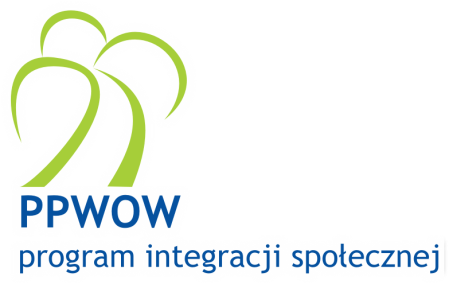 POWIADOMIENIE  O  WYBORZE  OFERTUsługi integracji społecznej	Wójt Gminy Tczów informuje, że zgodnie z zapisami art.4 ust.1 lit.a ustawy z dnia 29 stycznia 2004 r Prawo zamówień publicznych (tj. Dz.U.z 2007 r, Nr 223, poz.1655), w oparciu o procedurę CPP (ang.) Community Participation In Procurement – Udział społeczności w zamówieniach ) dokonał wyboru ofert zgodnie z ogłoszeniem zamieszczonym w Biuletynie Informacji Publicznej Gminy Tczów w dnia 01.04.2010 r oraz na tablicy ogłoszeń Urzędu Gminy Tczów od dnia 01.04.2010 r. do dnia23.04.2010Usług dla dzieci i młodzieży Część  I. Zorganizowanie w okresie letnim aktywnego wypoczynku dla dzieci i młodzieży z terenu gminy TczówŁącznie na tę część wpłynęło dwie oferty:Biura Turystyczno Handlowo Usługowego „KAMA” z PoznaniaPublicznej Szkoły Podstawowej w Rawicy.Oferta Biura Turystyczno  Handlowo Usługowego z Poznania została odrzucona z przyczyn formalnychKomisja konkursowa w składzie 4 osobowym rekomendowała zawarcie umowy z Dyrektorem Publicznej Szkoły Podstawowej w Rawicy	Zamawiający wybrał ofertę:Publicznej Szkoły Podstawowej w Rawicy – cena brutto 40.000Usługi dla dzieci i mlodzieży, osób starszych oraz rodzinCzęść I. Zorganizowanie na terenie gminy jednodniowego pikniku rodzinnego skierowanego do wszystkich mieszkańców Tczowa	Zamawiający wybrał następującą ofertę: Publiczna Szkoła Podstawowa w Rawicy – cena brutto  18.074,74Oferta spełnia wszystkie wymagania zawarte w „Zaproszeniu do składania ofert”. Jest to jedyna oferta, która wpłynęła na tę część.     						                      Wójt Gminy Tczów							        Andrzej Wolszczak